[MS-NEGOEX]: SPEGNO Extended Negotiation (NEGOEX) Security MechanismIntellectual Property Rights Notice for Open Specifications DocumentationTechnical Documentation. Microsoft publishes Open Specifications documentation (“this documentation”) for protocols, file formats, data portability, computer languages, and standards support. Additionally, overview documents cover inter-protocol relationships and interactions. Copyrights. This documentation is covered by Microsoft copyrights. Regardless of any other terms that are contained in the terms of use for the Microsoft website that hosts this documentation, you can make copies of it in order to develop implementations of the technologies that are described in this documentation and can distribute portions of it in your implementations that use these technologies or in your documentation as necessary to properly document the implementation. You can also distribute in your implementation, with or without modification, any schemas, IDLs, or code samples that are included in the documentation. This permission also applies to any documents that are referenced in the Open Specifications documentation. No Trade Secrets. Microsoft does not claim any trade secret rights in this documentation. Patents. Microsoft has patents that might cover your implementations of the technologies described in the Open Specifications documentation. Neither this notice nor Microsoft's delivery of this documentation grants any licenses under those patents or any other Microsoft patents. However, a given Open Specifications document might be covered by the Microsoft Open Specifications Promise or the Microsoft Community Promise. If you would prefer a written license, or if the technologies described in this documentation are not covered by the Open Specifications Promise or Community Promise, as applicable, patent licenses are available by contacting iplg@microsoft.com. License Programs. To see all of the protocols in scope under a specific license program and the associated patents, visit the Patent Map. Trademarks. The names of companies and products contained in this documentation might be covered by trademarks or similar intellectual property rights. This notice does not grant any licenses under those rights. For a list of Microsoft trademarks, visit www.microsoft.com/trademarks. Fictitious Names. The example companies, organizations, products, domain names, email addresses, logos, people, places, and events that are depicted in this documentation are fictitious. No association with any real company, organization, product, domain name, email address, logo, person, place, or event is intended or should be inferred.Reservation of Rights. All other rights are reserved, and this notice does not grant any rights other than as specifically described above, whether by implication, estoppel, or otherwise. Tools. The Open Specifications documentation does not require the use of Microsoft programming tools or programming environments in order for you to develop an implementation. If you have access to Microsoft programming tools and environments, you are free to take advantage of them. Certain Open Specifications documents are intended for use in conjunction with publicly available standards specifications and network programming art and, as such, assume that the reader either is familiar with the aforementioned material or has immediate access to it.Support. For questions and support, please contact dochelp@microsoft.com. Revision SummaryTable of Contents1	Introduction	51.1	Glossary	51.2	References	61.2.1	Normative References	61.2.2	Informative References	61.3	Overview	71.3.1	NEGOEX Message Flow	71.3.2	NEGOEX Message Processing	91.4	Relationship to Other Protocols	91.5	Prerequisites/Preconditions	101.6	Applicability Statement	101.7	Versioning and Capability Negotiation	101.8	Vendor-Extensible Fields	101.9	Standards Assignments	101.9.1	Use of Constants Assigned Elsewhere	102	Messages	112.1	Transport	112.2	Message Syntax	112.2.1	Numbers	112.2.2	GUID typedefs	122.2.3	Constants	122.2.4	Random array	132.2.5	Structures	132.2.5.1	Constructed types	132.2.5.1.1	ALERT	132.2.5.1.2	ALERT_PULSE	132.2.5.1.3	CHECKSUM	132.2.5.1.4	EXTENSION	142.2.5.2	Vector types	142.2.5.2.1	ALERT_VECTOR	142.2.5.2.2	AUTH_SCHEME_VECTOR	152.2.5.2.3	BYTE_VECTOR	152.2.5.2.4	EXTENSION_VECTOR	152.2.6	Messages	162.2.6.1	MESSAGE_TYPE	162.2.6.2	MESSAGE_HEADER	172.2.6.3	NEGO_MESSAGE	172.2.6.4	EXCHANGE_MESSAGE	182.2.6.5	VERIFY_MESSAGE	182.2.6.6	ALERT_MESSAGE	193	Protocol Details	203.1	Common Details	203.1.1	Abstract Data Model	203.1.2	Timers	203.1.3	Initialization	203.1.4	Higher-Layer Triggered Events	203.1.5	Message Processing Events and Sequencing Rules	203.1.5.1	NEGOEX Supported Security Mechanisms	203.1.5.2	ConversationID	213.1.5.3	Cryptographic Computations	213.1.5.4	Generation of the Initiator Initial Token	213.1.5.5	Receipt of the Initial Initiator Token and Generation of the Initial Acceptor Response	223.1.5.6	Receipt of the Acceptor Initial Response and Completion of Authentication After the Negotiation Phrase	223.1.5.7	Finalizing Negotiation	233.1.5.8	Supporting GSS-API Extensions	243.1.5.8.1	GSS_Query_meta_data	243.1.5.8.2	GSS_Exchange_meta_data	243.1.5.8.3	GSS_Query_mechanism_info	253.1.5.8.4	GSS_Inquire_context	263.1.6	Timer Events	263.1.7	Other Local Events	264	Protocol Examples	275	Security	295.1	Security Considerations for Implementers	295.2	Index of Security Parameters	296	Appendix A: Full NEGOEX	307	Appendix B: Product Behavior	338	Change Tracking	359	Index	36IntroductionThe SPNEGO Extended Negotiation (NEGOEX) Security Mechanism enhances the capabilities of SPNEGO by providing a security mechanism that can be negotiated by the SPNEGO protocol. When the NEGOEX security mechanism is selected by SPNEGO, NEGOEX provides a method that allows the selection of a common authentication protocol based on metadata such as trust configurations.Sections 1.5, 1.8, 1.9, 2, and 3 of this specification are normative. All other sections and examples in this specification are informative.GlossaryThis document uses the following terms:acceptor: A participant that receives a session or connection request. This role is also known as the "subordinate".application protocol: A network protocol that visibly accomplishes the task that the user or other agent wants to perform. This is distinguished from all manner of support protocols: from Ethernet or IP at the bottom to security and routing protocols. While necessary, these are not always visible to the user. Application protocols include, for instance, HTTP and Server Message Block (SMB).authentication: The act of proving an identity to a server while providing key material that binds the identity to subsequent communications.checksum: A value that is the summation of a byte stream. By comparing the checksums computed from a data item at two different times, one can quickly assess whether the data items are identical.datagram: A style of communication offered by a network transport protocol where each message is contained within a single network packet. In this style, there is no requirement for establishing a session prior to communication, as opposed to a connection-oriented style.Generic Security Services (GSS): An Internet standard, as described in [RFC2743], for providing security services to applications. It consists of an application programming interface (GSS-API) set, as well as standards that describe the structure of the security data.globally unique identifier (GUID): A term used interchangeably with universally unique identifier (UUID) in Microsoft protocol technical documents (TDs). Interchanging the usage of these terms does not imply or require a specific algorithm or mechanism to generate the value. Specifically, the use of this term does not imply or require that the algorithms described in [RFC4122] or [C706] must be used for generating the GUID. See also universally unique identifier (UUID).initiator: An actor who starts an action instance.object identifier (OID): In the context of an object server, a 64-bit number that uniquely identifies an object.security protocol: A protocol that performs authentication and possibly additional security services on a network.security token: An opaque message or data packet produced by a Generic Security Services (GSS)-style authentication package and carried by the application protocol. The application has no visibility into the contents of the token.Simple and Protected GSS-API Negotiation Mechanism (SPNEGO): An authentication mechanism that allows Generic Security Services (GSS) peers to determine whether their credentials support a common set of GSS-API security mechanisms, to negotiate different options within a given security mechanism or different options from several security mechanisms, to select a service, and to establish a security context among themselves using that service. SPNEGO is specified in [RFC4178].MAY, SHOULD, MUST, SHOULD NOT, MUST NOT: These terms (in all caps) are used as defined in [RFC2119]. All statements of optional behavior use either MAY, SHOULD, or SHOULD NOT.ReferencesLinks to a document in the Microsoft Open Specifications library point to the correct section in the most recently published version of the referenced document. However, because individual documents in the library are not updated at the same time, the section numbers in the documents may not match. You can confirm the correct section numbering by checking the Errata.  Normative ReferencesWe conduct frequent surveys of the normative references to assure their continued availability. If you have any issue with finding a normative reference, please contact dochelp@microsoft.com. We will assist you in finding the relevant information. [IETFDRAFT-NEGOEX-04] Short, M., Zhu, L., Damour, K, and McPherson, D, "SPNEGO Extended Negotiation (NEGOEX) Security Mechanism", draft-zhu-negoex-04, January 2011, https://tools.ietf.org/id/draft-zhu-negoex-04.txt[MS-DTYP] Microsoft Corporation, "Windows Data Types".[MS-ERREF] Microsoft Corporation, "Windows Error Codes".[MS-SPNG] Microsoft Corporation, "Simple and Protected GSS-API Negotiation Mechanism (SPNEGO) Extension".[RFC2119] Bradner, S., "Key words for use in RFCs to Indicate Requirement Levels", BCP 14, RFC 2119, March 1997, http://www.rfc-editor.org/rfc/rfc2119.txt[RFC2743] Linn, J., "Generic Security Service Application Program Interface Version 2, Update 1", RFC 2743, January 2000, http://www.rfc-editor.org/rfc/rfc2743.txt[RFC3961] Raeburn, K., "Encryption and Checksum Specifications for Kerberos 5", RFC 3961, February 2005, http://www.ietf.org/rfc/rfc3961.txtInformative References[MSDOCS-CustomSSPs] Microsoft Corporation, "Creating Custom Security Packages", https://docs.microsoft.com/en-us/windows/win32/secauthn/creating-custom-security-packages[MSDOCS-NegoExSSP] McPherson, D., "The Windows Negotiation Extension and Writing NegoEx SSPs", March 2011, https://docs.microsoft.com/en-us/previous-versions/ff468736(v=msdn.10)[MSDOCS-NTSECPKG-H] Microsoft Corporation, "ntsecpkg.h header", NT Security Package header Calllback functions, Structures, and Enumerations, https://docs.microsoft.com/en-us/windows/win32/api/ntsecpkg/[RFC4178] Zhu, L., Leach, P., Jaganathan, K., and Ingersoll, W., "The Simple and Protected Generic Security Service Application Program Interface (GSS-API) Negotiation Mechanism", RFC 4178, October 2005, https://www.rfc-editor.org/rfc/rfc4178.txtOverviewThe SPNEGO Extended Negotiation Security Mechanism (NEGOEX) extends Simple and Protected GSS-API Negotiation Mechanism (SPNEGO) described in [RFC4178]. SPNEGO provides a negotiation mechanism for Generic Security Services (GSS) API (GSS-API), as described in [RFC2743]. NEGOEX is based on the NEGOEX version 4 draft [IETFDRAFT-NEGOEX-04] that enhances the capabilities of SPNEGO and provides a security mechanism that can be negotiated by the SPNEGO protocol. NEGOEX defines a few new GSS-API extensions that a security mechanism MUST support to be negotiated by NEGOEX. This document defines these GSS-API extensions. Unlike SPNEGO, NEGOEX defines its own way for signing the protocol messages to protect the protocol negotiation.The NEGOEX protocol is designed to address the drawbacks of the SPNEGO negotiation model. When negotiated by SPNEGO, NEGOEX uses the concepts developed in the GSS-API specification. The negotiation data is encapsulated in context-level tokens. Therefore, callers of the GSS-API do not need to be aware of the existence of the negotiation tokens but only of the SPNEGO pseudo-security mechanism. When selected, NEGOEX provides a method that allows selection of a common authentication protocol. It preserves the optimistic token semantics of SPNEGO and applies that recursively. Accordingly, a context establishment mechanism token can be included in the initial NEGOEX message, such that NEGOEX does not require an extra round trip when the initiator’s or client’s optimistic token is accepted by the target (or server acceptor).Standard GSS has a strict interpretation of client (initiator) and server (acceptor). SPNEGO Extension (SPNG) has extended [RFC4178] to allow the server to initiate SPNG message flow. The message flow can begin from either the client or the server as the initiator, whereas the receiver is the acceptor. See [MS-SPNG] for client/server roles and variations.NEGOEX Message FlowNEGOEX message flow is composed of several messages in which the header contains the type of message that is sent. The message types are defined by the MESSAGE_TYPE enumeration, as defined in section 2.2.6.1. These message types are shown in the following exchange: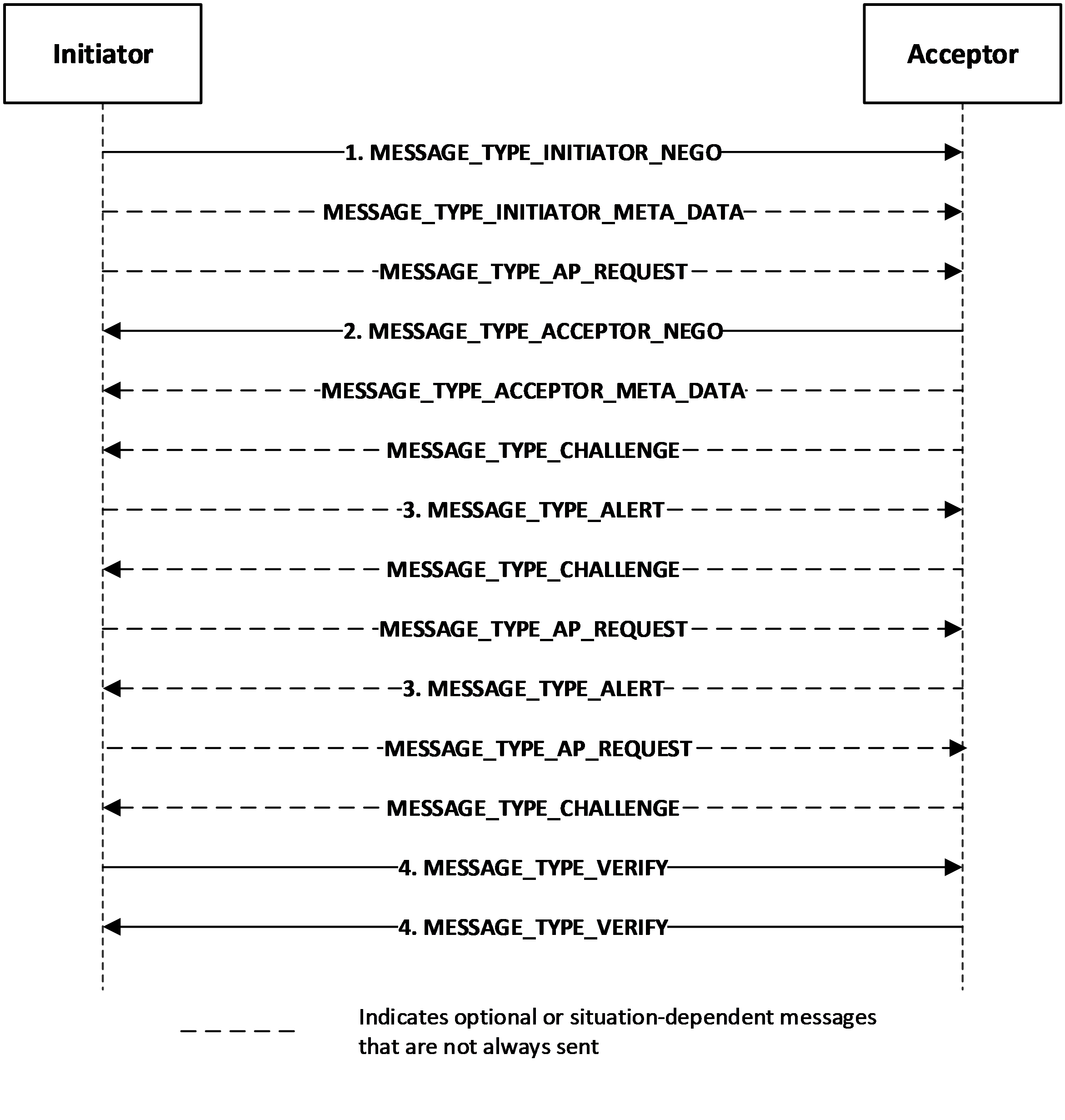 Figure 1: The NEGOEX message flowThe initiator sends a MESSAGE_TYPE_INITIATOR_NEGO type message to the acceptor, which can be followed by zero or more MESSAGE_TYPE_INITIATOR_META_DATA type messages containing meta-data tokens, followed by zero or one MESSAGE_TYPE_AP_REQUEST type messages containing an optimistic initial context token.The acceptor responds back to the initiator with MESSAGE_TYPE_ACCEPTOR_NEGO type message, followed by zero or more MESSAGE_TYPE_ACCEPTOR_META_DATA type messages containing meta-data tokens, followed by zero or more MESSAGE_TYPE_CHALLENGE type messages.The initiator or acceptor can send a MESSAGE_TYPE_ALERT type message to request the peer to resend the message. The alert message might not always be sent.The initiator and acceptor use the MESSAGE_TYPE_VERIFY type message in the output token, if there is a shared key that was established. The key is used to sign all the NEGOEX messages in the negotiation context. NEGOEX Message ProcessingThe NEGOEX message flow between the initiator and the acceptor is processed as follows:The initiator proposes a list of security mechanisms in decreasing order of preference. NEGOEX optionally includes a mechanism-specific metadata token for each negotiated security mechanism.  For a metadata token that is received from the initiator, NEGOEX acceptor queries the initiator message to get the metadata token to include in the acceptor's NEGOEX reply message. The GSS-API extensions that are used for processing the exchange are described in section 3.1.5.8. The metadata exchange allows security mechanisms to exchange secondary information such as trust configurations. Thus, NEGOEX provides more flexibility than simply a security mechanism exchange of object identifiers (OIDs) in SPNEGO.The acceptor then forwards the metadata token from the initiator to the intended security mechanism. A metadata token that is not supported on the acceptor side is ignored. A security mechanism that reports a failure is removed from the set of mutually supported mechanisms. The acceptor then responds with the list of mutually supported mechanisms in decreasing order of preference. For each of these mechanisms, NEGOEX again optionally supplies a mechanism-specific metadata token in the response, which the acceptor obtains from each remaining supported mechanism in the initiator's message via the new GSS-API extensions described in the step 1.The initiator again optionally applies a mechanism-specific metadata token in the response, which the initiator obtains from each remaining supported mechanism in the acceptor message using the GSS-API extensions. The initiator then removes the failed security mechanisms from the set of mutually supported mechanisms. If more than one security mechanism is available, the highest security mechanism in the acceptor’s preference order is selected, unless otherwise specified. Later, when the common security mechanism is identified, the security mechanism might also negotiate mechanism-specific options during its context establishments. This will be inside the mechanism tokens and will be invisible to the NEGOEX protocol during step 5.The selected security mechanism provides keying materials to NEGOEX via new GSS-API extensions, which are defined later in this document. NEGOEX signs and verifies the negotiation NEGOEX messages to protect the negotiation.Token exchanges between the initiator and the acceptor take place until the GSS-API context for the selected security mechanism is established. After this, the per-message tokens are generated and verified according to the selected security mechanism.To avoid an extra round trip, the initial security token of the preferred mechanism for the initiator can be embedded in the initial NEGOEX token. The optimistic mechanism token can be accompanied by the metadata tokens, and it MUST be the first mechanism in the list of the mechanisms proposed by the initiator. The NEGOEX MESSAGE_TYPE_INITIATOR_NEGO message type (section 2.2.6.1) that contains signatures for protecting the NEGOEX negotiation can also accompany the optimistic mechanism token. If the acceptor's preferred mechanism matches the initiator's preferred mechanism and the NEGOEX negotiation protection messages are included with the mechanism token, no additional round trips are incurred by using the NEGOEX protocol with SPNEGO.Relationship to Other ProtocolsNEGOEX cannot work outside of the SPNEGO protocol. Its relationship to other protocols is defined in [MS-SPNG] section 1.3.2, which pertains specifically to NEGOEX.Prerequisites/PreconditionsWhen negotiated by SPNEGO, NEGOEX uses the concepts developed in the GSS-API specification [RFC2743]. Therefore, the prerequisites/preconditions defined in [MS-SPNG] section 1.5 are applicable to NEGOEX.Because NEGOEX relies on other security protocols that perform authentication, those protocols have to be available for it to operate. The set of available protocols is implementation specific and is set at the time of installation<1>.The message signing and verification in NEGOEX is based on [RFC3961], which is used as a generic framework. A security mechanism has to support [RFC3961] in order to be negotiated by NEGOEX.Applicability StatementLike SPNEGO, NEGOEX can be used in almost any situation where an application protocol uses GSS to perform authentication. The protocol has to be connection oriented, as it is not designed to tolerate packet loss; datagram-only protocols cannot support negotiation of this form.Versioning and Capability NegotiationLike SPNEGO, NEGOEX does not contain any versioning capacity. Any capability negotiation must be performed by the authentication protocols that SPNEGO is using.Vendor-Extensible FieldsNone.Standards AssignmentsNone.Use of Constants Assigned ElsewhereThe object identifier (OID) of NEGOEX within SPNEGO has the following value:iso.org.dod.internet.private.enterprise.microsoft.security.mechanisms.negoex (1.3.6.1.4.1.311.2.2.30)MessagesTransportBecause NEGOEX cannot work outside of SPNEGO, the transport concepts of SPNEGO are applicable to NEGOEX, as specified in [MS-SPNG] section 2.1. NEGOEX is transported only when encapsulated in an application protocol.Message SyntaxThe messages that NEGOEX uses are specified in [IETFDRAFT-NEGOEX-04].<2> NEGOEX uses the following message enumeration and message structures, which are documented in the specified sections:MESSAGE_TYPE enumeration (section 2.2.6.1)MESSAGE_HEADER (section 2.2.6.2)NEGO_MESSAGE (section 2.2.6.3)EXCHANGE_MESSAGE (section 2.2.6.4)VERIFY_MESSAGE (section 2.2.6.5)ALERT_MESSAGE (section 2.2.6.6)MESSAGE_TYPE: An enumeration that designates the type of message that is used. It is contained in the MESSAGE_HEADER.MESSAGE_HEADER: A structure that is used in each message that contains metadata about each message, such as message signature, message type, sequence number, header length, message length, and conversation ID. NEGO_MESSAGE: A structure that is used to begin and exchange negotiation of security mechanisms. The NEGO_MESSAGE message is sent from the initiator to the acceptor with the message type set to MESSAGE_TYPE_INITIATOR_NEGO to begin the negotiation. <3> The initiator uses this message to specify the set of supported security mechanisms. The acceptor then responds with the NEGO_MESSAGE message with the message type set to MESSAGE_TYPE_ACCEPTOR_NEGO and with its own list of supported security mechanisms.<4> EXCHANGE_MESSAGE: A structure that is used to exchange context tokens and metadata tokens by a request or challenge between the initiator and the acceptor. The MessageType field is set to MESSAGE_TYPE_AP_REQUEST for the initiator or MESSAGE_TYPE_CHALLENGE for the acceptor when context tokens are being exchanged. The MessageType field is set to MESSAGE_TYPE_INITIATOR_META_DATA for the initiator or MESSAGE_TYPE_ACCEPTOR_META_DATA for the acceptor when metadata tokens are being exchanged.VERIFY_MESSAGE: A structure that uses the checksum mechanism to verify messages between the initiator and the acceptor. The message type MUST be set to MESSAGE_TYPE_VERIFY.ALERT_MESSAGE: A structure that is used to indicate that a message needs to be resent. This message contains the security mechanism, error codes, and various alert types. This message might not always be sent.NumbersThe numbers that follow are defined in hexadecimal format for use in NEGOEX structures.UCHAR is the data type for a one-octet number, as specified in [MS-DTYP] section 2.2.45.ULONG is the data type for a 4-octet number encoded in little-endian, as specified in [MS-DTYP] section 2.2.51.USHORT is the data type for a 2-octet number encoded in little-endian, as specified in [MS-DTYP] section 2.2.58.ULONG64 is the data type for an 8-octet number encoded in little-endian, as specified in [MS-DTYP] section 2.2.54.GUID is the data type for a 16-octet number encoded in little-endian, as specified in [MS-DTYP] section 2.3.4.GUID typedefsGUID typedefs are used to create more meaningful names for existing types. The following GUID type synonyms are defined. typedef GUID AUTH_SCHEME;typedef GUID CONVERSATION_ID;AUTH_SCHEME: A GUID that contains the security mechanism's ID.  CONVERSATION_ID: A GUID that contains the conversation ID used by the initiator and acceptor as the context handle to identify the exchange conversation. The initiator generates a random cryptographic-strength 16-byte value, stores it in the ConversationId field of the MESSAGE_HEADER structure, as specified in section 2.2.6.2. See section 3.1.5.2.  ConstantsConstants for various messages are defined as follows.In the MESSAGE_HEADER structure (section 2.2.6.2), the Signature field contains the MESSAGE_SIGNATURE.#define MESSAGE_SIGNATURE  0x535458454f47454ei64  // "NEGOEXTS"In the CHECKSUM structure (section 2.2.5.1.3), the ChecksumScheme field describes how checksum is computed and verified.#define CHECKSUM_SCHEME_RFC3961  1The ALERT_MESSAGE structure (section 2.2.6.6) uses the following alert type. #define ALERT_TYPE_PULSE 1The following is the reason code for the heartbeat message.#define ALERT_VERIFY_NO_KEY  1  Random arrayThe Random array is used in the NEGO_MESSAGE message (section 2.2.6.3) Random field and is defined as an array of 32 octets, as follows. UCHAR Random[32];Random: An array of UCHAR integers as specified in section 2.2.1. The initiator fills the array using a secure random number generator. StructuresNEGOEX defines constructed-type and vector-type structures. These two structure types are defined in the following sections. Constructed typesConstructed types are structure types that are constructed from primitive types for convenience. Each specification declares a new, unique type. The syntax for definition is much like the syntax in the C programming language. Structure definitions can be embedded. The following sections define constructed types.ALERTThe ALERT structure is used in the ALERT_VECTOR structure, which is used in the Alerts field of the ALERT_MESSAGE structure message, as specified in section 2.2.6.6.  struct{  ULONG AlertType;  BYTE_VECTOR AlertValue;} ALERT; AlertType: A ULONG that indicates the type of the alert. AlertValue: A BYTE_VECTOR structure, as specified in section 2.2.5.2.3, that contains an array of alert values.  ALERT_PULSEThe ALERT_PULSE structure is used in the ALERT_MESSAGE structure message, as specified in section 2.2.6.6.  struct{  ULONG cbHeaderLength;  ULONG Reason;} ALERT_PULSE; cbHeaderLength: A ULONG that contains the header length of this message.   Reason: A ULONG that contains the reason code for the heartbeat message ALERT_VERIFY_NO_KEY, as specified in section 2.2.3.  CHECKSUMThe CHECKSUM structure is used in the VERIFY_MESSAGE structure (section 2.2.6.5) and is defined as follows.  struct{  ULONG cbHeaderLength;  ULONG ChecksumScheme;  ULONG ChecksumType;   BYTE_VECTOR ChecksumValue;} CHECKSUM; cbHeaderLength: A ULONG that contains the length of the structure definition in octets; this field has a value of 20.  ChecksumScheme: A ULONG that describes how checksum is computed and verified. Only the CHECKSUM_SCHEME_RFC3961 is defined, as specified in section 2.2.3. When the value of the ChecksumScheme field is 1 (CHECKSUM_SCHEME_RFC3961), the ChecksumValue field contains a sequence of octets computed according to [RFC3961] and the ChecksumType field contains the checksum type value defined according to [RFC3961].   ChecksumType: A ULONG that contains the checksum type of value defined according to [RFC3961].   ChecksumValue: A BYTE_VECTOR structure that contains a sequence of octets computed according to [RFC3961].   EXTENSIONAn EXTENSION structure is used in the EXTENSION_VECTOR structure (section 2.2.5.2.4) as the Extensions field in the NEGO_MESSAGE structure, as specified in section 2.2.6.3.  struct{  ULONG ExtensionType;  BYTE_VECTOR ExtensionValue;} EXTENSION; ExtensionType: A ULONG that indicates how the extension data should be interpreted. All negative extension types (the highest bit is set to 1) are critical. If the receiver does not understand a critical extension, the authentication attempt MUST be rejected. ExtensionValue: A BYTE_VECTOR structure that contains the extension data. Vector typesVector types are data structures that hold multiple variables of the same data type consecutively, and the number of elements is not fixed. A vector contains a fixed-length header followed by a variable-length payload. The header of a vector structure contains the count of elements and the offset to the payload. In this protocol all the offset fields start from the beginning of the containing NEGOEX message. The size of each element is specified by the vector type definition. Vector type structures are defined in the following sections. ALERT_VECTORThe ALERT_VECTOR structure contains the alert types and the count of alerts used in the ALERT_MESSAGE structure, as specified in section 2.2.6.6. struct{  ULONG AlertArrayOffset;   USHORT AlertCount; } ALERT_VECTOR; AlertArrayOffset: A ULONG that contains array of ALERT structures, as specified in section 2.2.5.1.1. AlertCount: A USHORT that contains the number of alerts in the AlertArrayOffset field. AUTH_SCHEME_VECTORThe AUTH_SCHEME_VECTOR structure encapsulates a variable-length array of AUTH_SCHEME GUIDs that are stored consecutively.  struct{  ULONG AuthSchemeArrayOffset;  USHORT AuthSchemeCount;} AUTH_SCHEME_VECTOR; AuthSchemeArrayOffset: A ULONG type array of ordered AUTH_SCHEME GUID values, specified in section 2.2.2, that represents the security mechanism's ID in decreasing order of preference. AuthSchemeCount: A USHORT that contains the count of AUTH_SCHEME values.  BYTE_VECTORThe BYTE_VECTOR structure encapsulates a variable-length array of octets (or bytes) that are stored consecutively. The BYTE_VECTOR structure is used in the following structures:  CHECKSUM structure (section 2.2.5.1.3)EXTENSION structure (section 2.2.5.1.4)EXCHANGE_MESSAGE structure (section 2.2.6.4)struct{  ULONG ByteArrayOffset;   ULONG ByteArrayLength; } BYTE_VECTOR; ByteArrayOffset: A ULONG type array. Each element contains 1 byte. ByteArrayLength: A ULONG type that contains the length of the ByteArrayOffset field. EXTENSION_VECTORThe EXTENSION_VECTOR structure encapsulates a variable-length array of EXTENSION structures (section 2.2.5.1.4) that are stored consecutively. The EXTENSION_VECTOR structure is used in the Extensions field in the NEGO_MESSAGE structure, as specified in section 2.2.6.3.  struct{  ULONG ExtensionArrayOffset;  USHORT ExtensionCount;} EXTENSION_VECTOR; ExtensionArrayOffset: A ULONG type array. Each element contains an EXTENSION structure, as specified in section 2.2.5.1.4.   ExtensionCount: A USHORT that contains the count of elements in the ExtensionArrayOffset field. MessagesEach NEGOEX message has a type that is indicated with a value from the MESSAGE_TYPE enumeration (section 2.2.6.1) that is in the MessageType field of the MESSAGE_HEADER structure (section 2.2.6.2). This header provides metadata for every NEGOEX message. The MESSAGE_TYPE enumeration, MESSAGE_HEADER structure, and NEGOEX messages are defined in the following sections. MESSAGE_TYPEThe MESSAGE_TYPE enumeration defines the types of messages sent in the MESSAGE_HEADER structure MessageType field in every message, as specified in section 2.2.6.2. MESSAGE_TYPE_INITIATOR_NEGO type has the value 0, and MESSAGE_TYPE_ALERT type has the value 7. A value is a 4-octet number encoded in little-endian.enum{    MESSAGE_TYPE_INITIATOR_NEGO = 0,    MESSAGE_TYPE_ACCEPTOR_NEGO,    MESSAGE_TYPE_INITIATOR_META_DATA,    MESSAGE_TYPE_ACCEPTOR_META_DATA,    MESSAGE_TYPE_CHALLENGE,    MESSAGE_TYPE_AP_REQUEST,    MESSAGE_TYPE_VERIFY,    MESSAGE_TYPE_ALERT} MESSAGE_TYPE; MESSAGE_TYPE_INITIATOR_NEGO: Used in NEGO_MESSAGE, as specified in section 2.2.6.3, to begin negotiation of security mechanisms. MESSAGE_TYPE_ACCEPTOR_NEGO: Used in NEGO_MESSAGE, as specified in section 2.2.6.3, for the acceptor's output token. MESSAGE_TYPE_INITIATOR_META_DATA: Used in EXCHANGE_MESSAGE, as specified in section 2.2.6.4, to return a metadata token to NEGOEX for a security mechanism by the initiator.  MESSAGE_TYPE_ACCEPTOR_META_DATA: Used in EXCHANGE_MESSAGE, as specified in section 2.2.6.4, to return a metadata token to NEGOEX for a security mechanism by the acceptor. MESSAGE_TYPE_CHALLENGE: Used in EXCHANGE_MESSAGE, as specified in section 2.2.6.4, to encapsulate context tokens of the negotiated security mechanism by the acceptor.  MESSAGE_TYPE_AP_REQUEST: Used in EXCHANGE_MESSAGE, as specified in section 2.2.6.4, to encapsulate context tokens of the negotiated security mechanism by the initiator. MESSAGE_TYPE_VERIFY: Used in VERIFY_MESSAGE, as specified in section 2.2.6.5, when there is a shared key established that is used to sign all the NEGOEX messages in the negotiation context. MESSAGE_TYPE_ALERT: Used in ALERT_MESSAGE, as specified in section 2.2.6.6, to indicate that the message needs to be resent. Contains the security mechanism, error codes, and various alert types. MESSAGE_HEADERThe MESSAGE_HEADER structure is a member of other message structures and is used to provide metadata about each message. The fields are common for all the NEGOEX messages in a conversation exchange except for the MESSAGE_TYPE field, which varies according to the message.  struct{    ULONG64 Signature;     MESSAGE_TYPE MessageType;     ULONG SequenceNum;    ULONG cbHeaderLength;    ULONG cbMessageLength;    CONVERSATION_ID ConversationId;} MESSAGE_HEADER; Signature: A ULONG64 type that contains the MESSAGE_SIGNATURE constant in hexadecimal format that indicates "NEGOEXTS", as specified in section 2.2.3. The message signature should remain the same throughout the negotiation process.  MessageType: A value of the MESSAGE_TYPE enumeration, as specified in section 2.2.6.1, that contains the type of message.  SequenceNum: A ULONG type that contains the message sequence number of the specific conversation, starting with 0 and incremented sequentially.  cbHeaderLength: A ULONG type that contains the header length of the message, which includes the message-specific header and excludes the payload.  cbMessageLength: A ULONG type that contains the length of the message.  ConversationId: A CONVERSATION_ID GUID, as specified in section 2.2.2, that the initiator and the acceptor use as a context handle to identify an exchange conversation. The CONVERSATION_ID is referred to as ConversationID (section 3.1.5.2). The ConversationID MUST remain the same throughout the entire exchange.  NEGO_MESSAGEThe NEGO_MESSAGE structure message is used to begin and exchange negotiation of security mechanisms. This message is sent from the initiator to the acceptor with the message type set to MESSAGE_TYPE_INITIATOR_NEGO to begin the negotiation. The initiator uses this message to specify the set of supported security mechanisms. The acceptor then responds with a NEGO_MESSAGE message, with the message type set to MESSAGE_TYPE_ACCEPTOR_NEGO and with its own list of supported security mechanisms. This message contains signatures for protecting the NEGOEX negotiation and might also contain the optimistic mechanism token.  The NEGO_MESSAGE structure has the following definition. struct{  MESSAGE_HEADER Header;  UCHAR Random[32];  ULONG64 ProtocolVersion;  AUTH_SCHEME_VECTOR AuthSchemes;  EXTENSION_VECTOR Extensions;} NEGO_MESSAGE; Header: A MESSAGE_HEADER structure, as specified in section 2.2.6.2. Its MessageType field can carry from the MESSAGE_TYPE enumeration (section 2.2.6.1) either the value MESSAGE_TYPE_INITIATOR_NEGO for the initiator or the value MESSAGE_TYPE_ACCEPTOR_NEGO for the acceptor.  Random: A UCHAR integer array. The Random field is filled using a secure random number generator, as specified in section 2.2.4.  ProtocolVersion: A ULONG64 type that indicates the numbered version of this protocol. This field contains 0.  AuthSchemes: An AUTH_SCHEME_VECTOR structure, as specified in section 2.2.5.2.2, that contains an ordered list of available, supported security mechanism IDs in decreasing order of preference.  Extensions: All negative extension types are critical (the highest bit is set to 1). If the receiver does not understand a critical extension, the authentication attempt MUST be rejected. EXCHANGE_MESSAGEThe EXCHANGE_MESSAGE structure message is used to encapsulate context tokens of the negotiated security mechanism for either the initiator or the acceptor.  struct{  MESSAGE_HEADER Header;  AUTH_SCHEME AuthScheme;  BYTE_VECTOR Exchange;} EXCHANGE_MESSAGE; Header: A MESSAGE_HEADER structure, as specified in section 2.2.6.2. The Header’s MessageType field is set from the values of the MESSAGE_TYPE enumeration, as specified in section 2.2.6.1. The MessageType field MUST be set to MESSAGE_TYPE_AP_REQUEST type for the initiator or MESSAGE_TYPE_CHALLENGE type for the acceptor when context tokens are being exchanged. The MessageType field MUST be set to MESSAGE_TYPE_INITIATOR_META_DATA type for the initiator or MESSAGE_TYPE_ACCEPTOR_META_DATA type for the acceptor when metadata tokens are being exchanged.  AuthScheme: An AUTH_SCHEME GUID that contains the security mechanism's ID, as specified in section 2.2.2.  Exchange: A BYTE_VECTOR structure, specified in section 2.2.5.2.3, that contains the opaque handshake message for the client authentication scheme.  VERIFY_MESSAGEA VERIFY_MESSAGE structure message is produced using the required checksum mechanism per [RFC3961] and is included in the output token.  struct{  MESSAGE_HEADER Header;  AUTH_SCHEME AuthScheme;  CHECKSUM Checksum;} VERIFY_MESSAGE; Header: A MESSAGE_HEADER structure, as specified in section 2.2.6.2. The header’s message type MUST be set to the MESSAGE_TYPE_VERIFY value from the MESSAGE_TYPE enumeration, as specified in section 2.2.6.1.  AuthScheme: An AUTH_SCHEME GUID, as specified in section 2.2.2, that identifies the security mechanism ID from which the protocol key was obtained.  Checksum: A CHECKSUM structure, specified in section 2.2.5.1.3, that contains the checksum of all the previously exchanged messages in the order they were sent in the conversation. The checksum is calculated based on [RFC3961].  ALERT_MESSAGEThe ALERT_MESSAGE structure message is sent by the initiator or the acceptor requesting that the peer resend the message. The ALERT_MESSAGE might not always be sent.  struct{  MESSAGE_HEADER Header;  AUTH_SCHEME AuthScheme;  ULONG ErrorCode;  ALERT_VECTOR Alerts;} ALERT_MESSAGE; Header: A MESSAGE_HEADER structure, as specified in section 2.2.6.2. The header’s message type MUST be set to the MESSAGE_TYPE_ALERT value from the MESSAGE_TYPE enumeration, as specified in section 2.2.6.1.  AuthScheme: An AUTH_SCHEME GUID, as specified in section 2.2.2, that indicates the security mechanism ID to which the alert message is targeted.  ErrorCode: A ULONG type indicating an NTSTATUS code, as specified in [MS-ERREF] section 2.3.  Alerts: An ALERT_VECTOR structure, as specified in section 2.2.5.2.1, that contains ALERT structures, as specified in section 2.2.5.1.1.  Protocol DetailsCommon DetailsThe following sections specify common variations for both client and server processing in the NEGOEX extension, as specified in [IETFDRAFT-NEGOEX-04].Abstract Data ModelThis section describes a conceptual model of possible data organization that an implementation maintains to participate in this protocol. The described organization is provided to facilitate the explanation of how the protocol behaves. This document does not mandate that implementations adhere to this model as long as their external behavior is consistent with that described in this document. The MESSAGE_TYPE enumerator specified in section 2.2.6.1 lists all NEGOEX message types. A GSS-API context token for NEGOEX consists of one or more NEGOEX messages. If there is more than one NEGOEX message, these messages are concatenated together. The smallest data unit for NEGOEX to compute the checksum for negotiation protection is a NEGOEX message. Note that NEGOEX is not a GSS-API mechanism itself and that the initial NEGOEX context establishment token does not follow the mechanism-independent token format specified in [RFC2743] section 3.1. The object identifier of the NEGOEX within SPNEGO is specified in section 1.9.1. TimersNone. InitializationNone. Higher-Layer Triggered EventsNone. Message Processing Events and Sequencing RulesThe following sections specify how the initiator and the acceptor process and return messages. NEGOEX Supported Security MechanismsNEGOEX maintains an ordered list of supported security mechanism names to determine the priority of the security mechanisms. A security mechanism negotiable by NEGOEX is identified by an identifier of the AUTH_SCHEME data type, as specified in section 2.2.2, and is referenced by the corresponding authentication scheme ID. The authentication scheme ID of a security mechanism is returned to NEGOEX by calling GSS_Query_mechanism_info() with the name of the security mechanism, as specified in section 3.1.5.8.3. The selected security mechanism provides keying materials to NEGOEX via new GSS-API extensions that are specified in the following sections. NEGOEX signs and verifies the NEGOEX messages to protect the negotiation.ConversationIDConversationID hereafter refers to CONVERSATION_ID, as specified in section 2.2.2, as a GUID that MUST be used by both the initiator and the acceptor to maintain protocol state. The CONVERSATION_ID is a random, cryptographic-strength 16-byte value generated by the initiator and is used to set the MESSAGE_HEADER structure ConversationId field to that value, as specified in section 2.2.6.2. The ConversationID in subsequent NEGOEX messages MUST remain the same for the duration of the exchange. Cryptographic ComputationsThe message signing and verification in NEGOEX is based on [RFC3961], which is used as a generic framework. This application is not Kerberos specific. A security mechanism MUST support [RFC3961] to be negotiated by NEGOEX. The initiator generates a random, cryptographic-strength 16-byte CONVERSATION_ID value (section 2.2.2) and stores it in the NEGO_MESSAGE message (section 2.2.6.3) MESSAGE_HEADER structure (section 2.2.6.2) ConversationId field. The acceptor extracts the ConversationId from the NEGO_MESSAGE message and stores it for the context handle to be used in successive message headers. Generation of the Initiator Initial TokenThe GSS_API initiator makes the first call to GSS_Init_sec_context() (specified in [RFC2743] section 2.2.1) without any input token. The output token will be a NEGO_MESSAGE message with the MESSAGE_TYPE_INITIATOR_NEGO message type (section 2.2.6.3), followed by zero or more EXCHANGE_MESSAGE messages (section 2.2.6.4) containing metadata tokens. The EXCHANGE_MESSAGE messages can be followed by zero or more type MESSAGE_TYPE_AP_REQUEST messages (section 2.2.6.1) containing an optimistic initial context token. The initiator generates a random, cryptographic-strength 16-byte value, stores it as the ConversationID, and then sets the MESSAGE_HEADER header ConversationId field to that value. The ConversationID in subsequent NEGOEX messages MUST remain the same. The initiator fills the Random field using a secure random number generator, as specified in section 2.2.4. The initiator fills the AuthSchemes field with the available, supported security mechanism in decreasing order of preference.The Extensions field contains NEGOEX extensions for future extensibility. All negative extension types (the highest bit is set to 1) are critical. If the receiver does not understand a critical extension, then the authentication attempt MUST be rejected. The initiator can optionally include one metadata token for each available security mechanism. A security mechanism’s metadata token is returned to NEGOEX using the GSS_Query_meta_data() extension, as specified in section 3.1.5.8.1. If a non-empty metadata token is returned, then the metadata token is encapsulated in an EXCHANGE_MESSAGE message with the message type set to MESSAGE_TYPE_INITIATOR_META_DATA. Upon the failure of a GSS_Query_meta_data() call, NEGOEX SHOULD remove that specific security mechanism from the set of authentication mechanisms to be negotiated.The AuthScheme field identifies the security mechanism that the EXCHANGE_MESSAGE message targets. If a security mechanism fails to produce the metadata token, it SHOULD be removed from the list of supported security mechanisms for that negotiation context. The EXCHANGE_MESSAGE messages are in an unordered set. The NEGO_MESSAGE message might be followed by a set of MESSAGE_TYPE_INITIATOR_META_DATA type messages. In that case, all the NEGOEX messages are concatenated and returned as a single output token. The first security mechanism in the list proposed by the initiator can optionally include its initial context token in a MESSAGE_TYPE_AP_REQUEST type message. The MESSAGE_TYPE_INITIATOR_META_DATA and MESSAGE_TYPE_AP_REQUEST message types are instances of the EXCHANGE_MESSAGE structure with various message type values. Receipt of the Initial Initiator Token and Generation of the Initial Acceptor ResponseThe acceptor verifies the NEGO_MESSAGE message received from the initiator to ensure that it is well formed. The acceptor extracts the ConversationID from the NEGO_MESSAGE and stores it for the context handle to be used in successive message headers. The acceptor then computes the list of authentication schemes that are mutually supported by examining the set of security mechanisms proposed by the initiator and the metadata tokens sent from the initiator. The metadata tokens are passed to the security mechanism through the GSS_Exchange_meta_data() call, as specified in section 3.1.5.8.2. Upon the failure of GSS_Exchange_meta_data() call, NEGOEX SHOULD remove the specific security mechanism from the set of authentication mechanisms to be negotiated. The acceptor MUST examine the NEGOEX extensions in the NEGO_MESSAGE message. If there is an unknown critical extension, the authentication MUST be rejected. The acceptor’s output token is a NEGO_MESSAGE message with the MESSAGE_HEADER header set to the MESSAGE_TYPE_ACCEPTOR_NEGO message type, followed by zero or more EXCHANGE_MESSAGE messages containing metadata tokens. The AuthSchemes field contains the list of mutually supported security mechanisms in the decreasing order of preference set by the acceptor. The acceptor does not need to honor the preference order proposed by the initiator when computing its preference list. Like the initiator, the acceptor can optionally include one metadata token for each available security mechanism. The GSS_Query_meta_data() extension specified in section 3.1.5.8.1 is used by NEGOEX to obtain a metadata token for a security mechanism. If a non-empty metadata token is returned, then the metadata token is encapsulated in an EXCHANGE_MESSAGE message set to the MESSAGE_TYPE_ACCEPTOR_META_DATA message type. For a security mechanism, if a metadata token is received from the initiator, GSS_Query_meta_data() MUST be invoked on the acceptor side for that specific security mechanism; and if the output metadata token is present, GSS_Query_meta_data() MUST be included in the NEGOEX reply. Upon a GSS_Query_meta_data() call’s failure, NEGOEX SHOULD remove the security mechanism from the set of authentication schemes to be negotiated. Receipt of the Acceptor Initial Response and Completion of Authentication After the Negotiation PhraseAfter the receipt of the initial response token from the acceptor, the application calls GSS_Init_sec_context() with the response token. The initiator verifies the received NEGO_MESSAGE message to ensure that it is well formed. The initiator makes sure that the context handle is correct by verifying that the ConversationID of the context handle matches the conversation ID in the NEGOEX message that was received. The initiator then computes the list of mutually supported authentication schemes by examining the set of security mechanisms and metadata tokens received from the acceptor. The metadata tokens are passed to the security mechanism through GSS_Exchange_meta_data(), as specified in section 3.1.5.8.2. Upon the GSS_Exchange_meta_data() call failure, NEGOEX SHOULD remove the security mechanism from the set of authentication schemes to be negotiated. The initiator MUST examine the NEGOEX extensions in the NEGO_MESSAGE message. If there is an unknown critical extension, the authentication MUST be rejected. After the initial exchange of NEGO_MESSAGE messages, the initiator MUST choose the negotiated security mechanism. Once it has been selected, the negotiated security mechanism cannot be changed. The initiator and the acceptor can then proceed to exchange handshake messages by returning a GSS_S_CONTINUE_NEEDED status code (specified in [RFC2743] section 1.2.1.1) to the calling application, as determined by the negotiated security mechanism, until the authentication context is established. The negotiated security mechanism’s context tokens are encapsulated in an EXCHANGE_MESSAGE message. If a context token is from the initiator, the EXCHANGE_MESSAGE message has the MESSAGE_TYPE_AP_REQUEST message type; otherwise, it has the MESSAGE_TYPE_CHALLENGE message type. Finalizing NegotiationAfter the security mechanism has been selected, the initiator and the acceptor can use GSS_Inquire_context() to obtain the Negoex_Verify_key, as defined in section 3.1.5.8.4, to determine whether there is a shared key for the VERIFY_MESSAGE message specified in section 2.2.6.5. If there is an established shared key and that key is returned by GSS_Inquire_context(), as defined in section 3.1.5.8.4, a VERIFY_MESSAGE message is produced using the checksum mechanism, as specified in [RFC3961], and that message is included in the output token. The returned protocol key is used as the base key in [RFC3961] section 5.1, to sign all the NEGOEX messages in the negotiation context.A VERIFY_MESSAGE message structure is specified in section 2.2.6.5. The AuthScheme field denotes the security mechanism from which the protocol key was obtained. The checksum is calculated based on the key usage number, [RFC3961]. The key usage number is 23 for the message signed by the initiator. The key usage number is 25 for the acceptor. The checksum is performed on all previous NEGOEX messages in the context negotiation. .The VERIFY_MESSAGE message can be included before the security context for the negotiated security mechanism is fully established. Supporting GSS-API ExtensionsThis section defines the GSS-API function extensions required by NEGOEX, which MUST be supported by security mechanisms to be usable with NEGOEX.<5>GSS_Query_meta_dataThe GSS_Query_meta_data function is used to retrieve a security mechanism’s metadata. The major_status codes are specified in [RFC2743].<6> GSS_Query_meta_data Inputs: input_context_handle CONTEXT HANDLE, targ_name INTERNAL NAME, optionaldeleg_req_flag BOOLEAN, mutual_req_flag BOOLEAN, replay_det_req_flag BOOLEAN, sequence_req_flag BOOLEAN, conf_req_flag BOOLEAN, integ_req_flag BOOLEAN Outputs: metadata OCTET STRING, output_context_handle CONTEXT HANDLE Return major_status codes: GSS_S_COMPLETE indicates that the context referenced by the input_context_handle argument is valid, and that the output metadata value represents the security mechanism's provided metadata. A security mechanism can return empty metadata. GSS_S_NO_CONTEXT indicates that no valid context was recognized for the input context_handle that was provided. Return values other than major_status and minor_status are undefined. GSS_S_NO_CRED indicates that no metadata could be returned about the referenced credentials either because the input cred_handle was invalid or the caller lacks authorization to access the referenced credentials. GSS_S_UNAVAILABLE indicates that the authentication security service does not support this operation. GSS_S_FAILURE indicates that the requested operation failed for reasons unspecified at the GSS-API level. Return values other than major_status and minor_status are undefined. GSS_Exchange_meta_dataThe GSS_Exchange_meta_data function is used to provide the metadata to each security mechanism. The major_status codes are specified in [RFC2743].<7> GSS_Exchange_meta_data Inputs: input_context_handle CONTEXT HANDLE cred_handle CREDENTIAL HANDLE, optional targ_name INTERNAL NAME, optional deleg_req_flag BOOLEAN, mutual_req_flag BOOLEAN, replay_det_req_flag BOOLEAN, sequence_req_flag BOOLEAN, conf_req_flag BOOLEAN, integ_req_flag BOOLEAN, metadata OCTET STRING Outputs: output_context_handle CONTEXT HANDLE Return major_status codes: GSS_S_COMPLETE indicates that the metadata was provided to the security mechanism. GSS_S_NO_CONTEXT indicates that no valid context was recognized for the input context_handle that was provided. Return values other than major_status and minor_status are undefined. GSS_S_NO_CRED indicates that the metadata passed requested credentials that are not available via this credential handle. GSS_S_UNAVAILABLE indicates that the security mechanism does not support this operation. GSS_S_FAILURE indicates that the requested operation failed for reasons unspecified at the GSS-API level. Return values other than major_status and minor_status are undefined. GSS_Query_mechanism_infoThe GSS_Query_mechanism_info function returns a security mechanism's authentication scheme value. The major_status codes are specified in [RFC2743].<8> GSS_Query_mechanism_info Input:SecMechName STRING,Output:AuthScheme AUTH_SCHEMEReturn major_status codes:GSS_S_COMPLETE indicates that the authentication scheme value represents the security mechanism's AUTH_SCHEME.GSS_S_FAILURE indicates that the security mechanism does not support NEGOEX. Return values other than major_status and minor_status are undefined. GSS_Inquire_contextThe GSS_Inquire_context function is used to get the information about the context, as specified in [RFC2743] section 2.2.6.<9> The following output is added to GSS_Inquire_context. GSS_Inquire_context Outputs:Negoex_Verify_key OCTET STRINGThis output is the key that NEGOEX uses for the VERIFY_MESSAGE message (section 2.2.6.5). Timer EventsNone. Other Local EventsNone. Protocol ExamplesThe following figure shows the network trace of the NEGOEX protocol having the INITIATOR_NEGO (short for MESSAGE_TYPE_INITIATOR_NEGO) message type that is sent via the NEGO_MESSAGE message (section 2.2.6.3). 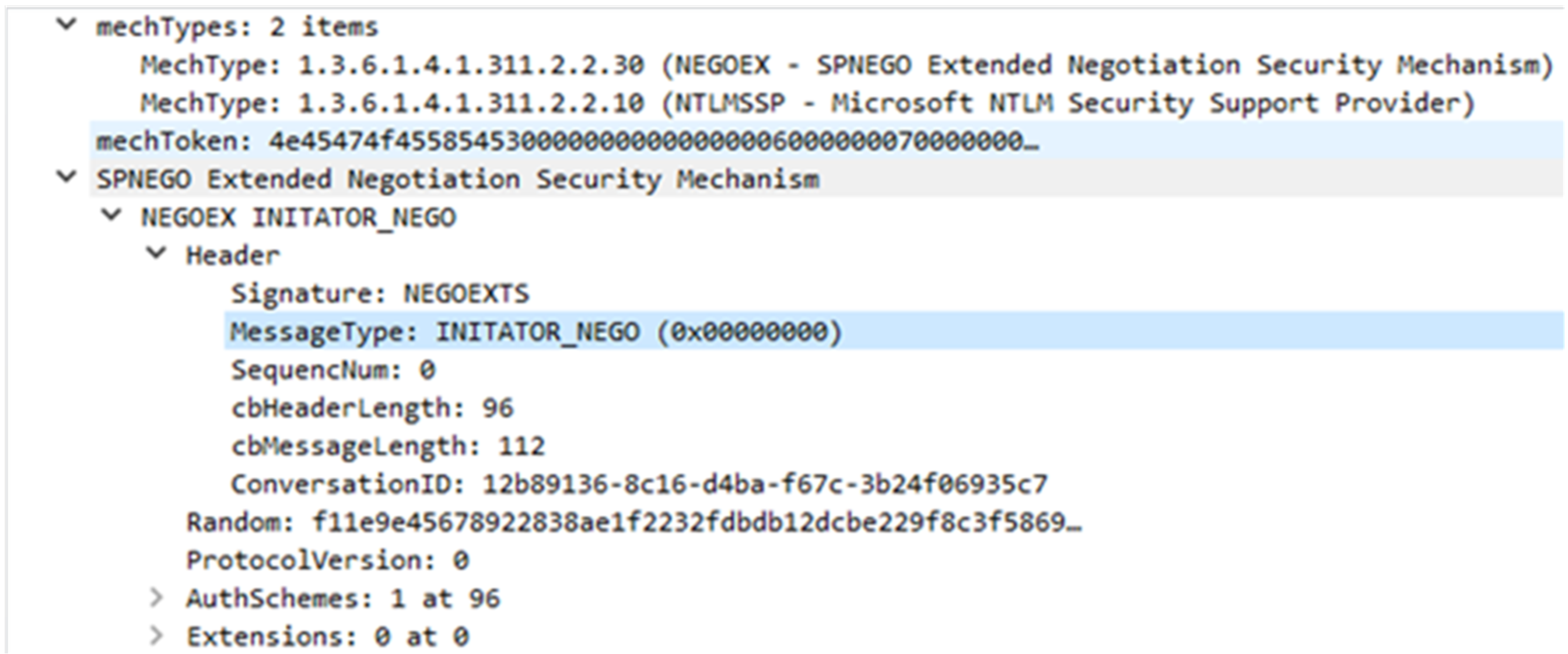 Figure 2: Network trace example for the NEGOEX protocolThe following is the annotated HEX dump for the INITIATOR_NEGO message.0000   4e 45 47 4f 45 58 54 53 00 00 00 00 00 00 00 00   NEGOEXTS........0010   60 00 00 00 70 00 00 00 36 91 b8 12 16 8c ba d4   `...p...6.......0020   f6 7c 3b 24 f0 69 35 c7 f1 1e 9e 45 67 89 22 83   .|;$.i5....Eg.".0030   8a e1 f2 23 2f db db 12 dc be 22 9f 8c 3f 58 69   ...#/....."..?Xi0040   4d e6 0a 4f 5a 82 8e f4 00 00 00 00 00 00 00 00   M..OZ...........0050   60 00 00 00 01 00 00 00 00 00 00 00 00 00 00 00   `...............0060   5c 33 53 0d ea f9 0d 4d b2 ec 4a e3 78 6e c3 08   \3S....M..J.xn..The Header is the MESSAGE_HEADER structure (as defined in section 2.2.6.2), which is the first part of the NEGOEX INITIATOR_NEGO message. The header consists of the following lines.0000   4e 45 47 4f 45 58 54 53 00 00 00 00 00 00 00 00   NEGOEXTS........0010   60 00 00 00 70 00 00 00 36 91 b8 12 16 8c ba d4   `...p...6.......0020   f6 7c 3b 24 f0 69 35 c7                           .|;$.i5.Signature: The message signature that contains the MESSAGE_SIGNATURE (as defined in section 2.2.3) with the value NEGOEXTS.MessageType: A MESSAGE_TYPE value (0x00000000) that is set to INITIATOR_NEGO and that refers to MESSAGE_TYPE_INITIATOR_NEGO (as defined in section 2.2.6.1).SequencNum: The sequence number is the SequenceNum field with value 0.cbHeaderLength: The length of the header with value 96.cbMessageLength: The length of the message with value 112.ConversationID: The ID GUID of the conversation stored in the ConversationId field (as defined in section 3.1.5.2), which remains the same between the initiator and the acceptor throughout the negotiation process.The header is followed by the Random field, a 16-byte number that begins at the second half of 0020 at f1. The ProtocolVersion 8-byte field follows with value 0, as shown in the following example.0020   f6 7c 3b 24 f0 69 35 c7 f1 1e 9e 45 67 89 22 83   .|;$.i5....Eg.".0030   8a e1 f2 23 2f db db 12 dc be 22 9f 8c 3f 58 69   ...#/....."..?Xi0040   4d e6 0a 4f 5a 82 8e f4 00 00 00 00 00 00 00 00   M..OZ...........AuthSchemes contains the list of supported security mechanism IDs, in decreasing order of preference, that is sent by the initiator to the acceptor. In this negotiation, as shown in the following figure, the initiator supports only one security mechanism (1 of 96), count 1, with its unique ID in the AuthScheme field.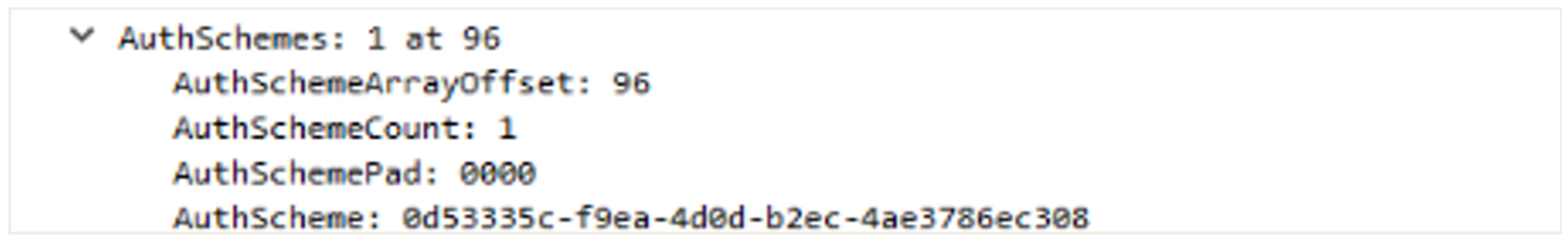 Figure 3: AuthSchemes contentsThe AuthSchemes 8-byte field is followed by the Extension 8-byte field, which is shown in the HEX dump example at address 0050. The AuthScheme security mechanism unique ID is shown at address 0060.0050   60 00 00 00 01 00 00 00 00 00 00 00 00 00 00 00   `...............0060   5c 33 53 0d ea f9 0d 4d b2 ec 4a e3 78 6e c3 08   \3S....M..J.xn..SecuritySecurity Considerations for ImplementersThe security mechanism SHOULD support providing Negoex_Verify_Key for the VERIFY_MESSAGE message, as specified in section 3.1.5.7. This ensures that VERIFY_MESSAGE messages, as specified in section 2.2.6.5, are generated to make NEGOEX safe from downgrade attacks.Index of Security ParametersAppendix A: Full NEGOEXFor ease of implementation, the following is the full NEGOEX version 4 syntax for this protocol, as defined in [IETFDRAFT-NEGOEX-04].#define MESSAGE_SIGNATURE   0x535458454f47454ei64  // "NEGOEXTS"struct{   ULONG ByteArrayOffset; // each element contains a byte   ULONG ByteArrayLength;} BYTE_VECTOR;struct{  ULONG AuthSchemeArrayOffset;  // each element contains an AUTH_SCHEME  USHORT AuthSchemeCount;} AUTH_SCHEME_VECTOR;struct{  ULONG ExtensionArrayOffset;  // each element contains an EXTENSION  USHORT ExtensionCount;} EXTENSION_VECTOR;struct{  ULONG ExtensionType; // negative extensions are critical  BYTE_VECTOR ExtensionValue;} EXTENSION;//// schemes defined for the checksum in the VERIFY message//#define CHECKSUM_SCHEME_RFC3961  1struct{  ULONG cbHeaderLength;  ULONG ChecksumScheme;  ULONG ChecksumType; // in the case of RFC3961 scheme, this is the RFC3961 checksum type  BYTE_VECTOR ChecksumValue;} CHECKSUM;typedef GUID AUTH_SCHEME;typedef GUID CONVERSATION_ID;enum{  MESSAGE_TYPE_INITIATOR_NEGO = 0,  MESSAGE_TYPE_ACCEPTOR_NEGO,  MESSAGE_TYPE_INITIATOR_META_DATA,  MESSAGE_TYPE_ACCEPTOR_META_DATA,  MESSAGE_TYPE_CHALLENGE,   // an exchange message from the acceptor  MESSAGE_TYPE_AP_REQUEST,  // an exchange message from the initiator  MESSAGE_TYPE_VERIFY,  MESSAGE_TYPE_ALERT,} MESSAGE_TYPE;struct{  ULONG64 Signature; // contains MESSAGE_SIGNATURE  MESSAGE_TYPE MessageType;  ULONG SequenceNum;     // the message sequence number of this, conversation,    // starting with 0 and sequentially incremented  ULONG cbHeaderLength;     // the header length of this message, including    // the message specific header, excluding the payload  ULONG cbMessageLength; // the length of this message  CONVERSATION_ID ConversationId;} MESSAGE_HEADER;struct{  MESSAGE_HEADER Header;      // MESSAGE_TYPE_INITIATOR_NEGO for the initiator,    // MESSAGE_TYPE_ACCEPTOR_NEGO for the acceptor  UCHAR Random[32];  ULONG64 ProtocolVersion;  // version of the protocol, this contains 0  AUTH_SCHEME_VECTOR AuthSchemes;  EXTENSION_VECTOR Extensions;} NEGO_MESSAGE;struct{  MESSAGE_HEADER Header;    // MESSAGE_TYPE_CHALLENGE for the acceptor, or    // MESSAGE_TYPE_AP_REQUEST for the initiator    // MESSAGE_TYPE_INITIATOR_META_DATA for the initiator metadata    // MESSAGE_TYPE_ACCEPTOR_META_DATA for the acceptor metadata  AUTH_SCHEME AuthScheme;  BYTE_VECTOR Exchange;     // contains the opaque handshake message for the authentication scheme} EXCHANGE_MESSAGE;struct{  MESSAGE_HEADER Header; // MESSAGE_TYPE_VERIFY  AUTH_SCHEME AuthScheme;  CHECKSUM Checksum;    // contains the checksum of all the previously    // exchanged messages in the order they were sent.} VERIFY_MESSAGE;struct{  ULONG AlertType;  BYTE_VECTOR AlertValue;} ALERT;//// alert types//#define ALERT_TYPE_PULSE  1//// reason codes for the heartbeat message//#define ALERT_VERIFY_NO_KEY  1struct{  ULONG cbHeaderLength;  ULONG Reason;} ALERT_PULSE;struct{  ULONG AlertArrayOffset; // the element is an ALERT  USHORT AlertCount; // contains the number of alerts} ALERT_VECTOR;struct{  MESSAGE_HEADER Header;  AUTH_SCHEME AuthScheme;  ULONG ErrorCode; // an NTSTATUS code  ALERT_VECTOR Alerts;} ALERT_MESSAGE;Appendix B: Product BehaviorThe information in this specification is applicable to the following Microsoft products or supplemental software. References to product versions include updates to those products.Windows 7 operating system Windows Server 2008 R2 operating system Windows 8 operating system Windows Server 2012 operating system Windows 8.1 operating system Windows Server 2012 R2 operating system Windows 10 operating system Windows Server 2016 operating system Windows Server operating system Windows Server 2019 operating system Windows Server 2022 operating system Exceptions, if any, are noted in this section. If an update version, service pack or Knowledge Base (KB) number appears with a product name, the behavior changed in that update. The new behavior also applies to subsequent updates unless otherwise specified. If a product edition appears with the product version, behavior is different in that product edition.Unless otherwise specified, any statement of optional behavior in this specification that is prescribed using the terms "SHOULD" or "SHOULD NOT" implies product behavior in accordance with the SHOULD or SHOULD NOT prescription. Unless otherwise specified, the term "MAY" implies that the product does not follow the prescription.<1> Section 1.5: By default, the Kerberos protocol and NTLM are available in Windows. The interface for authentication protocols in Windows is open and extensible; other protocols might be installed by third parties.<2> Section 2.2: Parallel to GSS API, Microsoft developed the Windows Negotiation Extension. For information on writing NegoEx Security Support Packages (SSPs), see [MSDOCS-NegoExSSP]. For information on Creating Microsoft Win32 Custom Security Support Packages, see [MSDOCS-CustomSSPs]. For information on the GSS matching Win32 API functions, which are found in the NT Security Package header ntsecpkg.h, see [MSDOCS-NTSECPKG-H].<3> Section 2.2: The GSS function is GSS_init_sec_context. The Win32 API SSP function is SpInitLsaModeContextFn. For more information, see [MSDOCS-NTSECPKG-H].<4> Section 2.2: The GSS function is GSS_accept_sec_context. The Win32 API SSP function is SpAcceptLsaModeContextFn. For more information, see [MSDOCS-NTSECPKG-H].<5> Section 3.1.5.8: Parallel to GSS API, Microsoft developed the Windows Negotiation Extension. For information on writing NegoEx SSPs, see [MSDOCS-NegoExSSP]. For information on creating Win32 Custom Security Packages, see [MSDOCS-CustomSSPs]. For information on the GSS matching Win32 API functions, which are found in the NT Security Package header ntsecpkg.h, see [MSDOCS-NTSECPKG-H]. <6> Section 3.1.5.8.1: The Win32 API SSP function is either SpQueryMetaData or SpQueryMetaDataFn in the NT Security Package header ntsecpkg.h. For more information, see [MSDOCS-NTSECPKG-H]. <7> Section 3.1.5.8.2: The Win32 API SSP function is either SpExchangeMetaData or SpExchangeMetaDataFn in the NT Security Package header ntsecpkg.h. For more information, see [MSDOCS-NTSECPKG-H].<8> Section 3.1.5.8.3: The Win32 API SSP functions are SpGetInfoFn and SpGetExtendedInformationFn in the NT Security Package header ntsecpkg.h. For more information, see [MSDOCS-NTSECPKG-H].<9> Section 3.1.5.8.4: The Win32 API SSP functions are either SpQueryContextAttributes or SpQueryContextAttributesFn in the NT Security Package header ntsecpkg.h. For more information, see [MSDOCS-NTSECPKG-H].Change TrackingThis section identifies changes that were made to this document since the last release. Changes are classified as Major, Minor, or None. The revision class Major means that the technical content in the document was significantly revised. Major changes affect protocol interoperability or implementation. Examples of major changes are:A document revision that incorporates changes to interoperability requirements.A document revision that captures changes to protocol functionality.The revision class Minor means that the meaning of the technical content was clarified. Minor changes do not affect protocol interoperability or implementation. Examples of minor changes are updates to clarify ambiguity at the sentence, paragraph, or table level.The revision class None means that no new technical changes were introduced. Minor editorial and formatting changes may have been made, but the relevant technical content is identical to the last released version.The changes made to this document are listed in the following table. For more information, please contact dochelp@microsoft.com.IndexAAbstract data model   client 20Applicability 10CCapability negotiation 10Change tracking 35Client – abstract data model 20Client - overview 20Constants message 12DData model – abstract   client 20EExamples   overview 27FFields - vendor-extensible 10Full NEGOEX 30GGlossary 5GUID typedefs message 12HHigher-layer triggered events 20IImplementer - security considerations 29Index of security parameters 29Informative references 6Initialization 20Introduction 5MMessage processing events and sequencing rules 20Messages   Constants 12   GUID typedefs 12   Messages 16   Numbers 11   Random array 13   Structures 13   syntax 11   transport 11Messages message 16NNEGOEX message flow 7NEGOEX message processing 9Normative references 6Numbers message 11OOther local events 26Overview (synopsis) 7PParameters - security index 29Preconditions 10Prerequisites 10Product behavior 33RRandom array message 13References 6   informative 6   normative 6Relationship to other protocols 9SSecurity   implementer considerations 29   parameter index 29Server - overview 20Standards assignments 10Structures message 13Syntax 11TTimer events 26Timers 20Tracking changes 35Transport 11UUse of constants assigned elsewhere 10VVendor-extensible fields 10Versioning 10DateRevision HistoryRevision ClassComments7/9/20201.0NewReleased new document.8/26/20201.1MinorClarified the meaning of the technical content.4/7/20212.0MajorSignificantly changed the technical content.Security fieldSectionNegoex_Verify_keyGSS_Inquire_context (section 3.1.5.8.4)SectionDescriptionRevision class7 Appendix B: Product BehaviorUpdated for this version of Windows Server.Major